																		reunion_del_18_al_24_de_marzo_de_2024																						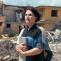  18-24 de marzo Guía de actividades 2024		        		 		marzo   											18-24 DE MARZOSALMOS 19-21	 																																																			Canción 6 y oración						CANCIÓN 6Los cielos proclaman la gloria de Dios(Salmo 19)1.Los cielos dan a conocer tu gloria.       Testigos mudos son       de todo tu poder.Con su pregón de confín a confín       exaltan tu grandiosidad       y muestran tu saber.2.Tu justa ley da vida a mi alma.       Tus mandamientos son       mi luz espiritual.Al corazón le dan paz y placer,       pues son más dulces que la miel       que fluye del panal.3.De más valor que oro refinado;       así es tu temor:       por siempre durará.Instrúyeme, no me dejes pecar.       Constantemente honraré       tu nombre, oh, Jehová.(Vea también Sal. 111:9; 145:5; Apoc. 4:11).Palabras de introducción (1 min.)																																																																																																												https://mega.nz/#F!F6ADED7b!gdXtSl_d2I5SPIF94vI-Qg	<- 1MAG3N35																																																						.      TESOROS DE LA BIBLIA             .		 															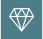 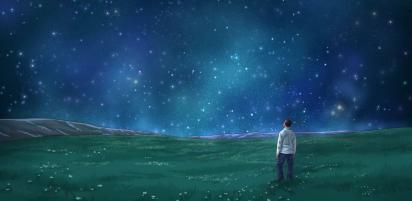 1. “Los cielos declaran la gloria de Dios”(10 mins.)--La creación proclama la gloria de Jehová (Sl 19:1; w04 1/1 8 párrs. 1, 2).Salmo 19:1 	  	La Biblia. Traducción del Nuevo Mundo (edición de estudio)  19   Los cielos declaran la gloria de Dios;+las alturas proclaman* la obra de sus manos.+La creación proclama la gloria de JehováDeclaren todos la gloria de JehováLa Atalaya 2004 | 1 de enero1, 2. ¿Qué obras de Jehová declaran su gloria, y a quiénes más se exhorta a hacerlo?DAVID, hijo de Jesé, creció siendo un pastor en los alrededores de Belén. En innumerables ocasiones debió de contemplar la inmensidad de los cielos estrellados en la quietud de la noche, mientras cuidaba los rebaños de su padre en los solitarios prados donde pastaban las ovejas. Sin duda, aquellas imágenes resurgieron con toda su intensidad en su mente cuando, bajo la inspiración del espíritu santo de Dios, compuso y cantó las hermosas palabras del Salmo 19: “Los cielos declaran la gloria de Dios; las alturas proclaman la obra de sus manos. Por toda la tierra ha salido el cordel de medir de ellos, y hasta la extremidad de la tierra productiva sus expresiones” (Salmo 19:1, 4).2 Sin habla, sin palabras, sin voz, los impresionantes cielos que Jehová ha creado declaran su gloria día tras día, noche tras noche. La creación nunca cesa de proclamar la gloria de Dios, y uno se siente insignificante al contemplar cómo este testimonio silencioso sale a “toda la tierra” para que la totalidad de sus habitantes lo vean. Pero el testimonio mudo de la creación no es suficiente. A los seres humanos fieles se les exhorta a unir sus voces a él. Un salmista cuyo nombre desconocemos dirigió por inspiración divina estas palabras a los adoradores leales de Jehová: “Atribuyan a Jehová gloria y fuerza. Atribuyan a Jehová la gloria que pertenece a su nombre” (Salmo 96:7, 8). Responder a esta exhortación colma de alegría a quienes disfrutan de una estrecha relación con Jehová. Ahora bien, ¿qué está implicado en atribuir gloria a Dios? 																																		--El Sol es una maravilla de la creación (Sl 19:4-6; w04 1/6 11 párrs. 8-10).Salmo 19:4-6 	  	La Biblia. Traducción del Nuevo Mundo (edición de estudio)  4   pero por toda la tierra ha salido su sonido,*y hasta el último rincón de la tierra habitada* ha salido su mensaje.+                      Él ha armado en los cielos una carpa para el sol,5 que es como un novio saliendo de la cámara nupcialy que se alegra como un hombre poderoso que corre por su camino. 6 Sale de un extremo de los cielosy da la vuelta hasta el otro extremo;+       nada puede esconderse de su calor.El Sol es una maravilla de la creaciónLa creación declara la gloria de DiosLa Atalaya 2004 | 1 de junio8, 9. ¿Cuáles son algunos datos impresionantes sobre el Sol?8 Acto seguido, David describe otra maravilla de la creación: “En ellos [los cielos visibles] él ha establecido una tienda para el sol, y este es como un novio cuando sale de su cámara nupcial; se alboroza, como lo hace un hombre poderoso, de correr en una senda. De una extremidad de los cielos es la salida de este, y su circuito terminado alcanza hasta las otras extremidades de ellos; y nada hay que se oculte de su calor” (Salmo 19:4-6).9 El Sol figura entre las estrellas de tamaño mediano; no obstante, es un astro excepcional que hace parecer pequeños a los planetas que giran en torno a él. Una obra de consulta dice que su masa asciende a “2.000 cuatrillones de toneladas”, esto es el 99,9% de la masa de nuestro sistema solar. Su fuerza gravitatoria permite que la órbita de la Tierra se mantenga a una distancia constante de 150 millones de kilómetros. Aunque apenas una milmillonésima parte de la energía solar alcanza nuestro planeta, es suficiente para mantener la vida.10. a) ¿En qué sentido entra y sale el Sol de su “tienda”? b) ¿Cómo se asemeja a “un hombre poderoso” que corre?10 El salmista alude al Sol en lenguaje figurado asemejándolo a “un hombre poderoso” que recorre el horizonte de un extremo a otro durante el día y se retira a pasar la noche en “una tienda”. Cuando el astro rey desaparece en el horizonte, desde la óptica terrestre parece que entra en “una tienda” para descansar. Por la mañana, resurge radiante “como un novio cuando sale de su cámara nupcial”. Dado que David fue pastor, sabía lo fría que podía ser la noche (Génesis 31:40), pero también recordaba cómo lo calentaban rápidamente los rayos solares y caldeaban el ambiente. Es patente, pues, que el Sol no está cansado de “viajar” de este a oeste, sino que es como “un hombre poderoso”, listo para volver a iniciar el recorrido. 																												--Fijémonos en todo lo que nos enseña la creación (Mt 6:28; g95 8/11 7 párr. 2).								Mateo 6:28 	  	La Biblia. Traducción del Nuevo Mundo (edición de estudio)  28   Además, ¿por qué se angustian por la ropa? Aprendan una lección de cómo crecen los lirios del campo. No trabajan duro ni hilan;*Fijémonos en todo lo que nos enseña la creaciónEl artista menos reconocido de nuestros días¡Despertad! 1995 | 8 de noviembreCuanto más sensibles seamos a las obras de arte de la naturaleza —y estamos rodeados de ellas— mejor conoceremos a nuestro Creador. En cierta ocasión Jesús dijo a sus discípulos que se fijaran en las flores silvestres que crecían en Galilea. “Aprendan una lección de los lirios del campo —dijo—, cómo crecen; no se afanan, ni hilan; pero les digo que ni siquiera Salomón en toda su gloria se vistió como uno de estos.” (Mateo 6:28, 29.) La belleza de una insignificante flor silvestre puede servir para recordarnos que Dios no es indiferente a las necesidades de la familia humana. 																																			SUGERENCIA PARA LA ADORACIÓN EN FAMILIA: Dediquen un rato a observar la creación y luego hablen de lo que les enseña acerca de Jehová.2. Busquemos perlas escondidas(10 mins.)--Sl 19:7-9. ¿Cómo nos ayudan estos versículos a entender lo que es el paralelismo sintético? (it-1 1105).Respuesta:							Salmo 19:7-9 	  	La Biblia. Traducción del Nuevo Mundo (edición de estudio)  7   La ley de Jehová es perfecta,+ renueva las fuerzas.*+Los recordatorios de Jehová son confiables,+ hacen sabio al inexperto.+ 8 Las órdenes de Jehová son justas, llenan de alegría el corazón.+Los mandamientos de Jehová son limpios, iluminan los ojos.+ 9 El temor* de Jehová+ es puro, dura para siempre.Las sentencias* de Jehová son verdaderas, totalmente justas.+¿Cómo nos ayudan estos versículos a entender lo que es el paralelismo sintético?Hebreo, IIPerspicacia para comprender las Escrituras, volumen 1Luego está el paralelismo sintético (o formal, constructivo), en el que la segunda parte del verso no repite la misma idea de la primera ni la contrasta, más bien, la amplía y añade una nueva idea. El Salmo 19:7-9 es un ejemplo de este estilo:La ley de Jehová es perfecta,       hace volver el alma.El recordatorio de Jehová es fidedigno,       hace sabio al inexperto.Las órdenes de Jehová son rectas,       hacen regocijar el corazón;          el mandamiento de Jehová es limpio,              hace brillar los ojos.El temor de Jehová es puro,       subsiste para siempre.Las decisiones judiciales de Jehová son verdaderas;       han resultado del todo justas.Ha de observarse que la segunda parte de cada verso completa la idea de la primera. Por consiguiente cada verso es una síntesis, es decir, el resultado de una unión de dos elementos. Solo con la segunda parte de cada verso, como “hace volver el alma” y “hace sabio al inexperto”, se logra que el lector entienda en qué sentido es ‘la ley perfecta’ y ‘el recordatorio de Jehová, fidedigno’. En esta serie de paralelos sintéticos, la división entre la primera y segunda parte de cada verso sirve de pausa rítmica. Por lo tanto, junto a la progresión de la idea, existe en el verso cierta estructura poética, es decir, una forma de construcción paralela. Esta es la razón por la que a este estilo algunas veces se le llama paralelismo formal o constructivo.--¿Qué perlas espirituales ha encontrado en la lectura bíblica de esta semana?	SALMOS 19-21Respuesta:																			  						 			                 									                          *  Salmo 19:12   12   ¿Quién puede percibir sus propios errores?+                                         Declárame inocente de los pecados que cometo sin darme cuenta.Apóyese en los brazos eternos de JehováLa Atalaya 1991 | 1 de octubre			(w91 1/10 17, 18)Las equivocaciones... ¿quién puede discernirlas? De pecados ocultos pronúnciame inocente.(Salmo 19:7-13.)Apóyese en los brazos eternos de JehováLos pecados ocultos pueden causar angustia. Según Salmo 32:1-5, David trató de encubrir su pecado, pero dijo: “Cuando me quedé callado, se me gastaron los huesos por mi gemir todo el día. Porque día y noche tu mano estaba pesada sobre mí. La humedad de mi vida se ha cambiado como en el calor seco del verano”. El tratar de reprimir una conciencia culpable fatigaba a David, y la angustia le restaba vigor tal como un árbol pierde su humedad vital durante una sequía o el calor seco del verano. Parece que el no confesar su pecado lo afectó mental y físicamente y le hizo perder el gozo. Solo al confesar su mal a Dios recibiría perdón y alivio. David dijo: “Feliz es aquel cuya sublevación le es perdonada, cuyo pecado le es cubierto. [...] Por fin te confesé mi pecado, y no encubrí mi error. Dije: ‘Haré confesión acerca de mis transgresiones a Jehová’. Y tú mismo perdonaste el error de mis pecados”. 											  						 			                 									                          *  Salmo 19:14   14   Que las palabras de mi boca y las reflexiones* de mi corazón                                                 sean de tu agrado,+ oh, Jehová, mi Roca+ y mi Redentor.+La meditación que es beneficiosa¡Despertad! 2000 | 8 de septiembre			(g00 8/9 20, 21)Fíjese en el ejemplo del salmista David. Se enfrentó a una serie de problemas aparentemente insalvables y sabía que, como humano imperfecto, necesitaba la ayuda de Dios para actuar correctamente. ¿Qué le fortaleció en esas difíciles circunstancias? Según recoge el Salmo 19:14, David dijo: “Que las palabras de mi boca y las reflexiones* de mi corazón   sean de tu agrado,+ oh, Jehová, mi Roca+ y mi Redentor.”. La palabra hebrea que aquí se traduce “ reflexion o (meditación)” proviene de una raíz que significa literalmente “hablar con uno mismo”. Sí, David “habló consigo mismo” sobre Jehová, su actividad, sus obras, sus leyes y su justicia (Salmo 143:5). *  Salmo 20:1   20   Que Jehová te responda en el día de angustia.                                             Que te proteja el nombre del Dios de Jacob.+Mi esperanza sigue brillante a pesar de las pruebas¡Despertad! 2002 | 22 de abril			(g02 22/4 21, 22)Se pone a prueba nuestra neutralidadEn junio de 1943 nos llevaron a unos ciento sesenta varones jóvenes Testigos de toda Hungría a la ciudad de Jászberény, cercana a Budapest. Cuando nos negamos a ponernos la gorra militar y un brazalete tricolor, nos transportaron en vagones de carga a la estación ferroviaria de Budapest-Kőbánya, donde tres oficiales nos hicieron salir uno a uno llamándonos por nombre para exigirnos que nos enroláramos en el ejército.Nos mandaron decir “Heil Hitler”, que significa “Salve, Hitler”. Cuando cada Testigo rehusaba hacerlo, lo apaleaban brutalmente. Los que así nos torturaban fueron cansándose, de modo que uno de ellos dijo: “Muy bien, solo uno más, pero vamos a darle tal paliza que no vivirá para contarlo”.Tibor Haffner, un Testigo de más edad y experiencia que había conseguido una lista de los Testigos que estábamos en el tren, me susurró: “Hermano, tú eres el siguiente. ¡Ten valor! Confía en Jehová”. En ese momento me llamaron. Como estaba de pie a la puerta del vagón de carga, me ordenaron bajar. “No hay por dónde pegarle a este enclenque”, anunció uno de los soldados. Luego se dirigió a mí y me dijo: —Si te alistas como se te ha ordenado, nos encargaremos de que te destinen a la cocina a preparar comidas. Si no te alistas, morirás.—No me alistaré en el ejército —respondí—. Quiero volver a los vagones con mis hermanos.Apiadándose de mí, un soldado me agarró y me arrojó dentro del vagón. No le resultó difícil, pues yo pesaba menos de 45 kilos. El hermano Haffner se acercó y, pasándome el brazo por los hombros y la mano por la mejilla, me citó el Salmo 20:1: “Que Jehová te responda en el día de angustia. Que te proteja el nombre del Dios de Jacob”. 																																	3. Lectura de la Biblia(4 mins.) Sl 19:1-14 (th lección 11).					Salmo 19:1-14 	  	La Biblia. Traducción del Nuevo Mundo (edición de estudio)19   Los cielos declaran la gloria de Dios;+       las alturas proclaman* la obra de sus manos.+ 2 Día tras día brotan sus palabras       y noche tras noche ellos revelan conocimiento. 3 No hay lenguaje, no hay palabras;       no se oye su voz, 4 pero por toda la tierra ha salido su sonido,*       y hasta el último rincón de la tierra habitada* ha salido su mensaje.+          Él ha armado en los cielos una carpa para el sol, 5 que es como un novio saliendo de la cámara nupcial       y que se alegra como un hombre poderoso que corre por su camino. 6 Sale de un extremo de los cielos       y da la vuelta hasta el otr          nada puede esconderse de su calor. 7 La ley de Jehová es perfecta,+ renueva las fuerzas.*+       Los recordatorios de Jehová son confiables,+ hacen sabio al inexperto.+ 8 Las órdenes de Jehová son justas, llenan de alegría el corazón.+       Los mandamientos de Jehová son limpios, iluminan los ojos.+ 9 El temor* de Jehová+ es puro, dura para siempre.       Las sentencias* de Jehová son verdaderas, totalmente justas.+10 Son más deseables que el oro,       que mucho oro fino,*+       y más dulces que la miel,+ la miel que gotea de los panales.11 Con ellas se le ha dado advertencia a tu siervo;+       para quien las obedece hay una gran recompensa.+12 ¿Quién puede percibir sus propios errores?+       Declárame inocente de los pecados que cometo sin darme cuenta.13 Y refrena a tu siervo de cometer actos arrogantes;*+       no dejes que me dominen.+          Entonces seré completo,+             seré inocente de pecados cometidos con descaro.*14 Que las palabras de mi boca y las reflexiones* de mi corazón       sean de tu agrado,+ oh, Jehová, mi Roca+ y mi Redentor.+																														 									 LECCIÓN 11                                                                                                .      Hablar con entusiasmo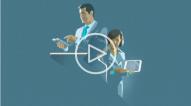 https://download-a.akamaihd.net/files/media_publication/8b/thv_S_11_r360P.mp4 CÓMO HACERLOPrepare el corazón. Al prepararse, medite en la importancia de su mensaje. Estudie bien la información para que pueda expresarse con convicción.Piense en sus oyentes. Reflexione en el buen efecto que tendrá en los demás lo que les va a decir o leer. Piense en cómo presentar la información para que sus oyentes la comprendan mejor y la valoren más.Haga que su mensaje cobre vida. Hable con el corazón. Muestre lo que siente mediante expresiones faciales que transmitan sinceridad y ademanes que sean naturales.  								\		      . SEAMOS MEJORES MAESTROS      .			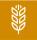 4. Empiece conversaciones(3 mins.) PREDICACIÓN PÚBLICA. Ofrézcale a alguien la invitación a la Conmemoración y muéstrele cómo encontrar en jw.org dónde puede asistir (lmd lección 2 punto 3).																  LECCIÓN 2     Hacer discípulos: una obra de amorNaturalidad  Imite a Felipe 3. Sea observador. ¿Qué le dicen de la persona sus expresiones faciales y su lenguaje corporal? ¿Da la impresión de tener ganas de hablar? Una manera sencilla de introducir una idea bíblica es preguntarle: “¿Sabía que...?”. Si alguien no quiere hablar, no insista.5. Empiece conversaciones(4 mins.) PREDICACIÓN INFORMAL. En la Conmemoración, converse con una persona que asiste porque le dejaron una invitación en su casa. Póngase de acuerdo con ella para responder sus preguntas otro día (lmd lección 3 punto 4).																\LECCIÓN 3     Hacer discípulos: una obra de amorBondad  Imite a Jesús 4. Hable con amabilidad y respeto. Cuando sentimos compasión por alguien y de verdad queremos ayudarlo, eso se nota en la forma de hablar. Así que elija con cuidado lo que dirá y cómo lo dirá. No diga nada que pueda ofender a la persona. 																																6. Explique sus creencias(5 mins.) Discurso. ijwfq 45. Título: ¿Por qué los testigos de Jehová celebran la Cena del Señor de forma diferente a otras religiones? (th lección 6).									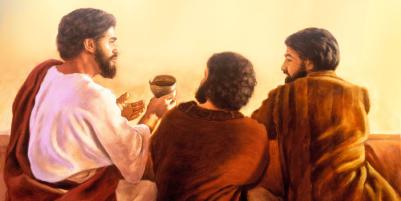  ¿Por qué los testigos de Jehová celebran la Cena del Señor de forma diferente a otras religiones?Nosotros seguimos fielmente lo que indica la Biblia sobre cómo debe celebrarse la Conmemoración de la muerte de Cristo, también llamada “la cena del Señor” o la última cena (1 Corintios 11:20   20 Cuando ustedes se reúnen en un lugar, en realidad no es para comer la Cena del Señor.+). Sin embargo, las creencias y costumbres de otras religiones respecto a esta celebración no se basan en la Biblia.¿Por qué se celebra?Celebramos la Cena del Señor para recordar el sacrificio que Jesús hizo por nosotros y mostrar nuestro agradecimiento (Mateo 20:28   28 Eso fue lo que hizo el Hijo del Hombre. Él no vino para que le sirvieran, sino para servir a los demás+ y para dar su vida como rescate a cambio de muchas personas”.+; 1 Corintios 11:24   24 y, después de darle gracias a Dios, lo partió y dijo: “Esto representa mi cuerpo,+ que es dado en beneficio de ustedes. Sigan haciendo esto en memoria de mí”.+). Esta celebración no es un sacramento ni se trata de una práctica religiosa que conceda algún don especial como el perdón de pecados.* La Biblia enseña que Dios puede perdonar nuestros pecados solo si ejercemos fe en Jesús, y no gracias a algún rito religioso (Romanos 3:25   25 Dios lo presentó a él como ofrenda de reconciliación+ mediante la fe en su sangre.+ Esto lo hizo para demostrar su propia justicia, porque Dios fue paciente y perdonó los pecados del pasado.; 1 Juan 2:1, 2   2 Hijitos míos, les escribo estas cosas para que no cometan un pecado. Pero, si alguno comete un pecado, tenemos un ayudante* que está junto al Padre: Jesucristo,+ uno que es justo.+ 2 Él es un sacrificio de reconciliación*+ por nuestros pecados,+ pero no solo por los nuestros, sino también por los de todo el mundo.+).*Nota: La obra El Espíritu Santo, la Iglesia y los sacramentos dice en su página 12: “La Escritura no emplea el término ‘sacramento’: habla de ‘misterio’. [...] El Nuevo Testamento no aplica, sin embargo, el término misterio al bautismo y a la Eucaristía [celebración de la Cena del Señor]”.¿Con qué frecuencia?Jesús les mandó a sus discípulos que celebraran la Cena del Señor, pero no especificó la frecuencia (Lucas 22:19   19 Después tomó un pan,+ le dio gracias a Dios, lo partió, se lo dio a ellos y les dijo: “Esto representa mi cuerpo,+ que será dado en beneficio de ustedes.+ Sigan haciendo esto en memoria de mí”.+). Algunas personas creen que debería celebrarse todos los meses; otras, cada semana, todos los días, varias veces al día o tan a menudo como la persona lo considere necesario. Sin embargo, hay algunos factores que debemos tener en cuenta.Jesús instituyó la Cena del Señor el mismo día que se celebraba la Pascua judía; y horas más tarde murió (Mateo 26:1, 2   26 Ahora bien, después de haber dicho todas esas cosas, Jesús les dijo a sus discípulos: 2 “Como ustedes saben, dentro de dos días es la Pascua+ y el Hijo del Hombre va a ser entregado para que lo ejecuten en el madero”.+). Esto no fue una simple coincidencia. Las Escrituras comparan el sacrificio de Jesús al del cordero de la Pascua (1 Corintios 5:7, 8   7 Quiten la levadura vieja para que puedan ser una masa nueva, sin fermentar, así como de hecho lo son. Porque, en efecto, Cristo, nuestro cordero de Pascua,+ ha sido sacrificado.+ 8 Por consiguiente, no celebremos la fiesta+ con la levadura vieja ni con la levadura de la maldad y la perversidad, sino con los panes sin levadura de la sinceridad y la verdad.). La Pascua se celebraba una vez al año (Éxodo 12:1-6; Levítico 23:5   5 En el primer mes, el día 14 del mes,+ al anochecer,* es la Pascua+ para Jehová.). Los primeros cristianos también celebraban la Conmemoración de la muerte de Jesús una vez al año, y los testigos de Jehová hacemos lo mismo, pues seguimos el modelo que aparece en la Biblia.*Nota: Vea The New Schaff-Herzog Encyclopedia of Religious Knowledge, volumen IV, páginas 43-44, y McClintock and Strong’s Cyclopedia, volumen VIII, página 836.Fecha y horaEl modelo que estableció Jesús nos ayuda a determinar no solo la frecuencia, sino también el día y la hora de esta celebración. Él la instituyó el 14 de nisán del año 33 después de la puesta del Sol, según el calendario lunar bíblico (Mateo 26:18-20, 26   18 Él les contestó: “Vayan a la ciudad, busquen a Fulano y díganle: ‘El Maestro dice: “Se acerca mi hora.* Voy a celebrar la Pascua con mis discípulos en tu casa”’”. 19 Los discípulos hicieron lo que Jesús les ordenó y lo prepararon todo para la Pascua.    20 Cuando anocheció,+ él estaba sentado* a la mesa con los 12 discípulos.+   26 Mientras seguían comiendo, Jesús tomó un pan y, después de hacer una oración, lo partió,+ se lo dio a los discípulos y les dijo: “Tomen, coman. Esto representa mi cuerpo”.+). Los Testigos también celebramos cada año la Conmemoración en esa misma fecha, siguiendo el ejemplo de los primeros cristianos.*Nota: Vea The New Cambridge History of the Bible, volumen 1, página 841.El 14 de nisán del año 33 cayó en viernes, pero cada año puede caer en un día de la semana diferente. Para saber qué día corresponde al 14 de nisán, los testigos de Jehová utilizamos el método que se seguía en la época de Jesús, y no el que usan los judíos en la actualidad.*Nota: Aunque el calendario judío moderno determina el primer día del mes de nisán por la luna nueva astronómica, este no es el método que se usaba en el primer siglo. Los judíos de la antigüedad sabían que el mes de nisán empezaba cuando la luna nueva comenzaba a verse en Jerusalén, cosa que puede suceder un día o más después de la luna nueva astronómica. Esta diferencia es una de las razones por las que la fecha en la que los testigos de Jehová celebran la Conmemoración de la muerte de Jesús no siempre coincide con la de la Pascua de los judíos de la actualidad.El pan y el vino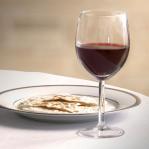 En esta nueva celebración, Jesús usó el pan sin levadura y el vino tinto que habían sobrado de la comida de la Pascua (Mateo 26:26-28   26 Mientras seguían comiendo, Jesús tomó un pan y, después de hacer una oración, lo partió,+ se lo dio a los discípulos y les dijo: “Tomen, coman. Esto representa mi cuerpo”.+ 27 Y tomó una copa, le dio gracias a Dios y se la dio a ellos diciendo: “Beban de ella, todos ustedes,+ 28 porque esto representa mi sangre,+ ‘la sangre del pacto’,+ que va a ser derramada en beneficio de muchas personas,+ para que sus pecados sean perdonados.+). Por esta razón, nosotros también usamos pan sin levadura y sin condimentos añadidos, y vino tinto que no sea jugo de uva sin fermentar, ni vino al que se le haya añadido azúcar, licor, hierbas o especias.Algunas religiones usan pan fermentado. Sin embargo, en la Biblia, la levadura muchas veces simboliza el pecado y la corrupción (Lucas 12:1   12 Entretanto, se había reunido una multitud de tantos miles que se atropellaban unos a otros. Entonces él comenzó a hablar dirigiéndose primero a sus discípulos: “Tengan cuidado con la levadura de los fariseos, que es la hipocresía.+; 1 Corintios 5:6-8   6 No es bueno que presuman. ¿No saben que un poco de levadura fermenta toda la masa?+ 7 Quiten la levadura vieja para que puedan ser una masa nueva, sin fermentar, así como de hecho lo son. Porque, en efecto, Cristo, nuestro cordero de Pascua,+ ha sido sacrificado.+ 8 Por consiguiente, no celebremos la fiesta+ con la levadura vieja ni con la levadura de la maldad y la perversidad, sino con los panes sin levadura de la sinceridad y la verdad.; Gálatas 5:7-9   7 Ustedes estaban corriendo bien.+ ¿Quién les puso obstáculos para que no siguieran obedeciendo la verdad? 8 Ese tipo de razonamientos no procede del que los está llamando. 9 Un poco de levadura fermenta toda la masa.+). Por eso, el pan sin levadura y sin condimentos representa muy bien el cuerpo perfecto de Cristo (1 Pedro 2:22   22 Él no cometió ningún pecado+ ni en su boca hubo engaño.+). Otras religiones sustituyen el vino por jugo de uva, en contra de lo que dicen las Escrituras. Lo hacen porque prohíben, sin base bíblica, el consumo de alcohol (1 Timoteo 5:23   23 Ya no sigas bebiendo agua;* más bien, toma un poco de vino debido a tu estómago y a que te enfermas con frecuencia.).Son símbolos, no la carne o la sangre literales de JesúsEl pan sin fermentar y el vino tinto que se usan durante la Conmemoración son símbolos que representan el cuerpo y la sangre de Cristo. No se transforman milagrosamente en su cuerpo o sangre literales, como piensan algunos. Tampoco se mezclan con su carne y sangre. Veamos la base bíblica de esta enseñanza.Si Jesús les hubiera mandado a sus discípulos beber de su sangre, lo que les habría estado pidiendo es que desobedecieran el mandato de Dios de abstenerse de sangre (Génesis 9:4   4 Lo único que no deben comer es la carne con su vida, es decir, con su sangre.+; Hechos 15:28, 29   28 Porque al espíritu santo+ y a nosotros nos ha parecido bien no imponerles más cargas aparte de estas cosas necesarias: 29 que se abstengan de cosas sacrificadas a ídolos,+ de sangre,+ de animales estrangulados+ y de inmoralidad sexual.+ Si evitan por completo estas cosas, les irá bien. ¡Que tengan buena salud!”.). Pero esto no sería lógico, porque Jesús nunca les habría mandado hacer algo que violara las leyes de Dios sobre la santidad de la sangre (Juan 8:28, 29   28 Porque al espíritu santo+ y a nosotros nos ha parecido bien no imponerles más cargas aparte de estas cosas necesarias: 29 que se abstengan de cosas sacrificadas a ídolos,+ de sangre,+ de animales estrangulados+ y de inmoralidad sexual.+ Si evitan por completo estas cosas, les irá bien. ¡Que tengan buena salud!”.).Los apóstoles no bebieron la sangre de Jesús en sentido literal porque, esa noche, él mismo dijo que su sangre había de ser derramada, indicando que su sacrificio todavía no había ocurrido (Mateo 26:28   28 porque esto representa mi sangre,+ ‘la sangre del pacto’,+ que va a ser derramada en beneficio de muchas personas,+ para que sus pecados sean perdonados.+).Jesús ofreció su sacrificio “una vez para siempre” (Hebreos 9:25, 26   25 Esto no se hizo para que se ofreciera a sí mismo muchas veces, como cuando el sumo sacerdote entra en el lugar santo año tras año+ con sangre que no es suya. 26 De otro modo, tendría que haber sufrido muchas veces desde la fundación del mundo. En cambio, ahora se ha manifestado una vez y para siempre en la conclusión* de los sistemas* para eliminar el pecado mediante su propio sacrificio.+). Si el pan y el vino se convirtieran en su cuerpo y sangre cada vez que se celebra la Cena del Señor, los que participan estarían repitiendo ese sacrificio constantemente.Jesús dijo: “Sigan haciendo esto en memoria de mí”, no dijo: “Sigan haciendo esto para repetir mi sacrificio” (1 Corintios 11:24   24 y, después de darle gracias a Dios, lo partió y dijo: “Esto representa mi cuerpo,+ que es dado en beneficio de ustedes. Sigan haciendo esto en memoria de mí”.+).Las personas que creen en la transubstanciación —es decir, que el pan y el vino se convierten en el cuerpo y sangre literales de Jesús— se basan en cómo se han traducido ciertos textos de la Biblia. Por ejemplo, según traducen Mateo 26:28   (28 porque esto representa mi sangre,+ ‘la sangre del pacto’,+ que va a ser derramada en beneficio de muchas personas,+ para que sus pecados sean perdonados.+) muchas versiones, Jesús se refirió al vino con estas palabras: “Esta es mi sangre”. Sin embargo, las palabras de Jesús se pueden traducir como “esto significa mi sangre”, “esto representa mi sangre” o “esto simboliza mi sangre”.* Como hizo muchas veces al enseñar, Jesús estaba usando en esta ocasión una metáfora (Mateo 13:34, 35   34 Jesús les dijo todas estas cosas a las multitudes usando comparaciones.* De hecho, nunca les hablaba sin utilizar alguna comparación.+ 35 Así se cumplió lo que se había anunciado por medio del profeta, que dijo: “Abriré mi boca usando comparaciones; proclamaré cosas que han estado escondidas desde la fundación”.+).Nota: Vea Mateo 26:28 en El Nuevo Testamento original, de Hugh J. Schonfield, la nota a Mateo 26:26 en Las Escrituras del Nuevo Pacto y los comentarios a Marcos 14:22 en La Sagrada Escritura y en El Evangelio de Mateo de Juan Mateos y Fernando Camacho.¿Quiénes toman del pan y del vino?Cuando los testigos de Jehová celebran la Cena del Señor, muy pocos toman del pan y del vino. ¿Por qué?  Con la sangre que Jesús derramó, se estableció “un nuevo pacto” que reemplazó el que Jehová había hecho con el antiguo pueblo de Israel (Hebreos 8:10-13   10 ”‘Pues el pacto que haré con la casa de Israel después de esos días —dice Jehová—* es este. Pondré mis leyes en su mente y las escribiré en su corazón.+ Yo seré su Dios y ellos serán mi pueblo.+   11 ”’Y ya nadie les enseñará a sus conciudadanos ni a sus hermanos diciéndoles: “¡Conoce a Jehová!”.* Porque todos me conocerán, desde el menor hasta el mayor. 12 Y yo seré misericordioso con sus acciones injustas, y no me acordaré más de sus pecados’”.+   13 Al hablar de “un nuevo pacto”, él ha dejado anticuado el anterior.+ Pues bien, lo que está anticuado y envejece está a punto de desaparecer.+). Los que están incluidos en ese nuevo pacto son los que comen el pan y beben el vino durante la Conmemoración. No pueden hacerlo todos los cristianos, sino solo “los que han sido llamados” de una manera especial por Dios (Hebreos 9:15   15 Por eso él es mediador de un nuevo pacto,+ para que los que han sido llamados reciban la promesa de la herencia eterna,+ pues tuvo lugar una muerte para que, por medio de un rescate,+ fueran liberados de las ofensas cometidas bajo el pacto anterior.; Lucas 22:20   20 También, después de haber cenado, hizo lo mismo con la copa. Les dijo: “Esta copa representa el nuevo pacto,+ validado con mi sangre,+ que va a ser derramada en beneficio de ustedes.+). Estos cristianos reinarán con Cristo en el cielo. La Biblia especifica que solo 144.000 personas tendrán ese honor (Lucas 22:28-30   28 ”Ahora bien, ustedes son los que en mis pruebas+ se han mantenido a mi lado.+ 29 Y yo hago un pacto con ustedes para un reino, así como mi Padre ha hecho un pacto conmigo,+ 30 para que coman y beban a mi mesa en mi Reino+ y se sienten en tronos+ para juzgar a las 12 tribus de Israel.+; Revelación [Apocalipsis] 5:9, 10   9 Y cantan una canción nueva+ que dice: “Mereces tomar el rollo y abrir sus sellos, porque fuiste sacrificado y con tu sangre compraste para Dios personas+ de toda tribu, lengua, pueblo y nación.+ 10 Tú hiciste que fueran un reino+ y sacerdotes al servicio de nuestro Dios.+ Y ellos reinarán sobre la tierra”.+; Revelación 14:1, 3   14 Entonces vi al Cordero+ de pie en el monte Sion,+ y con él 144.000+ que llevan escritos en la frente el nombre de él y el nombre de su Padre.+   3 Ellos están cantando delante del trono y delante de los cuatro seres vivientes+ y de los ancianos+ lo que parece ser una canción nueva.+ Nadie podía aprender bien esa canción aparte de los 144.000+ que fueron comprados de entre los de la tierra.).A diferencia del “rebaño pequeño” que reinará con Cristo, la inmensa mayoría de nosotros tiene la esperanza de ser parte de “una gran muchedumbre” que vivirá para siempre en la Tierra (Lucas 12:32   32 ”No teman, rebaño pequeño,+ porque su Padre quiere darles el Reino.+; Revelación 7:9, 10   9 Después de esto vi una gran muchedumbre* que ningún hombre podía contar. Eran de todas las naciones, tribus, pueblos y lenguas,+ y estaban de pie delante del trono y delante del Cordero. Iban vestidos con túnicas largas blancas+ y llevaban hojas de palmera en las manos.+ 10 Y estaban gritando con voz fuerte: “¡La salvación se la debemos a nuestro Dios, que está sentado en el trono,+ y al Cordero!”.+). Aunque los que tenemos la esperanza de vivir en la Tierra no tomamos del pan ni del vino, sí asistimos a la Conmemoración para expresar nuestro agradecimiento por el sacrificio que hizo Jesús por nosotros (1 Juan 2:2   2 Él es un sacrificio de reconciliación*+ por nuestros pecados,+ pero no solo por los nuestros, sino también por los de todo el mundo.+).LECCIÓN 6                                                                                                   .   								Explicar bien los textos bíblicos                  https://download-a.akamaihd.net/files/media_publication/ba/thv_S_06_r360P.mp4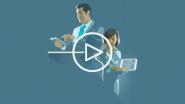 CÓMO HACERLO  Destaque las palabras clave. Después de leer un texto bíblico, resalte las palabras que se relacionan directamente con el punto que quiere enseñar. Puede lograrlo repitiendo las palabras clave o haciendo una pregunta que ayude a sus oyentes a identificar esas palabras.  Resalte el punto. Si antes de leer un texto bíblico menciona por qué lo va a leer, explique después qué relación hay entre las palabras clave del texto y el motivo por el que lo leyó.       .    NUESTRA VIDA CRISTIANA           .           .																				  			 														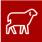 Canción 141												CANCIÓN 141El maravilloso regalo de la vida(Salmo 36:9)1.Un bebé feliz, un jardín en flor,       el rocío matinal, la luz del Sol...Qué bonito es ver y disfrutar       cada día gracias al amor de Jehová.(ESTRIBILLO)Y ¿cómo pagaré la bondad de Dios?       Le daré mi obediencia y mi corazón.¡La vida es un don tan maravilloso!       Regalo celestial, milagro de Jehová.2.Otros, al sufrir, desfallecerán,       culparán al Creador, se rendirán...Yo seré leal, no me rendiré,       y las gracias por la vida siempre daré.(ESTRIBILLO)Y ¿cómo pagaré la bondad de Dios?       Amaré al semejante con el corazón.¡La vida es un don tan maravilloso!       Regalo celestial, milagro de Jehová.(Vea también Job 2:9; Sal. 34:12; Ecl. 8:15; Mat. 22:37-40; Rom. 6:23).  																															7. Observar la creación fortalece la fe(15 mins.) Análisis con el auditorio. Ponga el VIDEO. 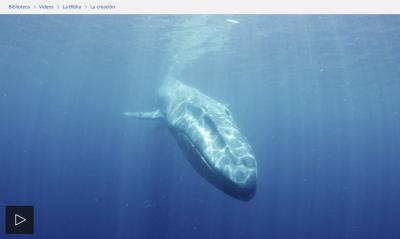 Observar la creación fortalece la fe    Duración: 12:10https://download-a.akamaihd.net/files/media_publication/fa/jwbcov21_S_07_r360P.mp4 (69MB)Luego pregunte:¿Qué detalles de la creación fortalecen su fe en Dios?Respuesta:																																																																																																		8. Estudio bíblico de la congregación(30 mins.) bt cap. 7 párrs. 9-13 y recuadro de la pág. 56.																					CAPÍTULO 7“Declaró las buenas noticias acerca de Jesús”																		“Denme este poder a mí también” (Hechos 8:9-25)          “Cuando Simón vio que se recibía espíritu cuando los apóstoles imponían las manos, les ofreció dinero” (Hechos 8:18  18 Ahora bien, cuando Simón vio que se recibía espíritu cuando los apóstoles imponían las manos, les ofreció dinero).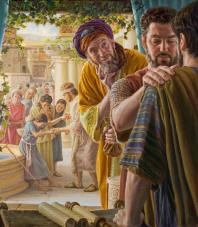 9. ¿Quién era Simón, y al parecer qué le llamó la atención de Felipe?9 Felipe realizó en Samaria muchos milagros, como curar a personas con discapacidades e incluso expulsar espíritus malignos (Hech. 8:6-8  6 Todos en las multitudes prestaban mucha atención a lo que Felipe decía; lo escuchaban y observaban los milagros* que hacía. 7 Muchos tenían espíritus malignos,* y estos salían gritando muy fuerte.+ Además, muchos paralíticos y cojos fueron curados. 8 Así que aquella ciudad se llenó de alegría.). Hubo un hombre que se quedó especialmente asombrado con el poder que Dios le dio a Felipe. Era Simón, un mago al que la gente admiraba tanto que decía: “Este hombre es el Poder de Dios”. Pero, cuando Simón vio los milagros de Felipe, se dio cuenta de que ese sí era el verdadero poder de Dios, y se hizo creyente (Hech. 8:9-13   9 Ahora bien, en la ciudad había un hombre llamado Simón que, antes de que pasara todo esto, practicaba magia y asombraba a la nación de Samaria, y decía que era alguien grande. 10 Todos ellos, desde el menor hasta el mayor, le prestaban atención y decían: “Este hombre es el Poder de Dios, llamado Gran Poder”. 11 De modo que le prestaban atención porque los había asombrado durante mucho tiempo con sus artes mágicas. 12 Pero, cuando Felipe les declaró las buenas noticias del Reino de Dios+ y del nombre de Jesucristo, le creyeron y tanto hombres como mujeres se bautizaron.+ 13 El propio Simón también se hizo creyente y, después de bautizarse, no se apartó de Felipe. Se quedaba maravillado al ver los milagros* y las grandes obras poderosas que se hacían.). No obstante, sus motivos se pusieron a prueba más tarde. Veamos cómo.10. a) ¿Qué hicieron Pedro y Juan en Samaria? b) ¿Qué hizo Simón al ver el poder que tenían Pedro y Juan?10 Cuando los apóstoles se enteraron del crecimiento de la obra en Samaria, enviaron allí a Pedro y a Juan (vea el recuadro “Pedro emplea ‘las llaves del Reino’”). Cuando llegaron, les impusieron las manos a los nuevos discípulos, y estos recibieron el espíritu santo.* Al ver lo que hacían, Simón se quedó tan impresionado que les dijo a los apóstoles: “Denme este poder a mí también para que cualquiera a quien yo le imponga las manos reciba espíritu santo”. Hasta les ofreció dinero pensando que podía comprar este privilegio sagrado (Hech. 8:14-19).11. ¿Qué le respondió Pedro a Simón, y cómo reaccionó Simón?11 Pedro le respondió con firmeza: “Que tu plata muera contigo, porque pensaste que podías conseguir con dinero el regalo de Dios. Tú no tienes absolutamente nada que ver en este asunto, porque tu corazón no es recto a los ojos de Dios”. Entonces le dijo que se arrepintiera y añadió: “Suplícale a Jehová que, si es posible, sean perdonadas las malas intenciones de tu corazón”. Por lo visto, Simón no era un hombre malo; quería hacer lo correcto, pero en ese momento se dejó llevar por un impulso. Por eso, les pidió a los apóstoles: “Suplíquenle a Jehová por mí para que no me pase nada de lo que han dicho” (Hech. 8:20-24    20 Pero Pedro le dijo: “Que tu plata muera contigo, porque pensaste que podías conseguir con dinero el regalo* de Dios.+ 21 Tú no tienes absolutamente nada que ver en este asunto, porque tu corazón no es recto a los ojos de Dios. 22 Así que arrepiéntete de esta maldad tuya y suplícale a Jehová que, si es posible, sean perdonadas las malas intenciones de tu corazón; 23 porque veo que eres un veneno amargo y un esclavo de la injusticia”.* 24 Y Simón les respondió: “Suplíquenle a Jehová por mí para que no me pase nada de lo que han dicho”.).12. ¿Qué es la simonía, y hasta qué punto se extendió en la cristiandad?12 Las firmes palabras de Pedro deberían servirnos a todos de advertencia. De hecho, de este incidente se origina la palabra simonía, que designa la acción de comprar o vender beneficios o cargos religiosos. La historia de la cristiandad está repleta de casos de simonía. De hecho, hablando sobre las juntas de cardenales para elegir al papa, una famosa enciclopedia afirmó en 1878: “No ha habido ni una sola elección que haya estado libre de la mancha de la simonía, en muchos casos de la manera más grave, descarada y abierta” (The Encyclopædia Britannica, novena edición).13. ¿Cómo podemos evitar la simonía?13 En vista de que los cristianos no queremos caer en la simonía, ¿cómo podemos evitarla? Por ejemplo, no estaría bien hacerles muchos regalos a hermanos con autoridad o elogiarlos exageradamente para que luego nos hagan favores, como concedernos más privilegios en la congregación. ¿Y si somos nosotros los que tenemos autoridad? Pues tampoco estaría bien tratar con favoritismo a los que tienen más dinero. Ambas situaciones son simonía. Cada siervo de Dios debe comportarse “como uno de los menores” y dejar que sea el espíritu santo el que haga los nombramientos (Luc. 9:48   48 y les dijo: “El que recibe a este niño en mi nombre también me recibe a mí; y el que me recibe a mí también recibe al que me envió.+ Porque el que se porta como uno de los menores entre todos ustedes es el que es mayor”.+). Tratar de “buscar gloria para uno mismo” está totalmente fuera de lugar en la organización de Dios (Pro. 25:27   27 No es bueno comer demasiada miel+   ni es digno de gloria buscar gloria para uno mismo.+).Palabras de conclusión (3 mins.)Canción 127 y oración												CANCIÓN 127La clase de persona que debo ser(2 Pedro 3:11)1.¿Qué podría darte, bendito Jehová,       a fin de pagarte tu preciosa bondad?Tu ley, oh, Señor, es un claro espejo       que miro tratando de ser tu reflejo.(PUENTE)Deseo servirte con el corazón.       Es lo que más quiero, la mejor decisión.Ser un siervo tuyo, hacerte feliz...       No hay un mayor honor para mí.Quiero conocerme, lograr descubrir       si soy la persona que tú buscas en mí.Mi nombre tendrás en tu justa memoria       el día que logres, Jehová, la victoria.(Vea también Sal. 18:25; 116:12; Prov. 11:20).  																																																																																																																																							Programa de la Lectura bíblica para la Conmemoración	(fecha: 24 de marzo de 2024)						https://wol.jw.org/es/wol/d/r4/lp-s/202024082#h=1:0-77:0                            	 																																				Martes 19 de marzoLectura bíblica para la Conmemoración: (tras la puesta del sol: 9 de nisán) Marcos 14:3-9Miércoles 20 de marzoLectura bíblica para la Conmemoración: (durante el día: 9 de nisán) Marcos 11:1-11Jueves 21 de marzoLectura bíblica para la Conmemoración: (durante el día: 10 de nisán) Marcos 11:12-19Viernes 22 de marzoLectura bíblica para la Conmemoración: (durante el día: 11 de nisán) Marcos 11:20-12:27,   41-44Sábado 23 de marzoLectura bíblica para la Conmemoración: (durante el día: 12 de nisán) Marcos 14:1, 2,   10, 11;    Mateo 26:1-5, 14-16FECHA DE LA CONMEMORACIÓN(tras la puesta del sol)Domingo 24 de marzoLectura bíblica para la Conmemoración: (durante el día: 13 de nisán) Marcos 14:12-16;    Mateo 26:17-19 (tras la puesta del sol: 14 de nisán) Marcos 14:17-72	Lunes 25 de marzoLectura bíblica para la Conmemoración: (durante el día: 14 de nisán) Marcos 15:1-47Martes 26 de marzoLectura bíblica para la Conmemoración: (durante el día: 15 de nisán) Mateo 27:62-66 (tras la puesta del sol: 16 de nisán)   Marcos 16:1Miércoles 27 de marzoLectura bíblica para la Conmemoración: (durante el día: 16 de nisán) Marcos 16:2-8Este trabajo es con mucho cariño, para todos los hermanos que están demasiado ocupados por sus muchas responsabilidades  o son de edad avanzada o con alguna discapacidad, para ayudarles en su preparación y puedan aprovechar mejor las reuniones y puedan tener una mejor participación en éstas…..  Comentarios y sugerencias: cesarma196@gmail.com 			Buenas Noticias De Parte De Dios (fg_S)				http://download.jw.org/files/media_books/0b/fg_S.pdf				 	 ¿Qué Enseña Realmente La Biblia? (bh_S)			http://download.jw.org/files/media_books/d9/bh_S.pdf					  Su Fcamilia Puede Ser Feliz (hf_S.pdf) 		https://download-a.akamaihd.net/files/media_books/22/hf_S.pdf                    9  a 15 octubre 2023 th10, 4, 15, 16                      16  a 22 octubre 2023 th2, 7, 11, 8                       23  a 29 octubre 2023 th11, 17, 3,  14                       30 octubre a 5 noviembre 2023 th5, 1, 13,  19                       6 a 12 noviembre 2023 th12, 2, 19                       13 a 19 noviembre 2023 th12, 11, 8                       20 a 26 noviembre 2023 th5, 12, 3, 20                       27 noviembre a 3 diciembre 2023 th5, 1, 6, 17                       4 a 10 diciembre 2023 th5, 11, 2, 20                       11 a 17 diciembre 2023 th12, 1, 17, 15                       18 a 24 diciembre 2023 th5, 3, 17, 6                       25 a 31 diciembre 2023 th5, 1, 11, 14                       1 a 7 enero 2024 th12                        8 a 14 enero 2024 th10                        15 a 21 enero 2024 th2, 18                        22 a 28 enero 2024 th5, 16                        29  enero a 4 febrero 2024 th11, 13                        5  a 11 febrero 2024 th12                    12  a 18 febrero 2024 th10                           19  a 25 febrero 2024 th10                            26  febrero a 3 marzo  2024 th2, 12        **1b, 2e     4 a 10 marzo  2024 th5, 11, 9, 2, 6                            11 a 17 marzo  2024 th10                            18 a 24 marzo  2024 th11, 6        	th11, 6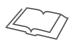 Romanos 12:11             11 Sean trabajadores,* no holgazanes.*+ Que el espíritu los llene de fervor.*+ Sean esclavos de Jehová.*+
RESUMEN: Hable con el corazón para motivar a sus oyentes.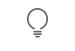 Procure no distraer a sus oyentes haciendo continuamente el mismo gesto. Sus gestos y sus palabras deben estar relacionados. Transmita entusiasmo sobre todo al analizar los puntos principales o al motivar a sus oyentes a actuar. Si habla siempre con demasiado entusiasmo, terminará cansando a sus oyentes.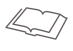 Juan 10:33-36      33 Los judíos le contestaron: “No te vamos a apedrear por ninguna buena obra, sino por blasfemar;+ porque tú, aunque eres un hombre, te haces a ti mismo un dios”. 34 Jesús les contestó: “¿No está escrito en su Ley ‘Yo dije: “Ustedes son dioses”’?*+ 35 Si él llamó dioses+ a aquellos contra quienes se dirigió la palabra de Dios (y las Escrituras no se pueden anular), 36 ¿a mí —a quien el Padre santificó y envió al mundo— me dicen ‘blasfemas’ por decir ‘soy Hijo de Dios’?+RESUMEN: No se limite a leer un texto bíblico y pasar al siguiente punto. Haga todo lo posible para que sus oyentes vean la relación entre el texto y la idea que les quiere enseñar.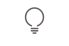 Si repite el texto con sus propias palabras, asegúrese de que los oyentes sigan viendo claramente la relación entre las palabras de la Biblia y el punto principal.Tenga el texto bíblico a la vista mientras lo explica. Así, las personas podrán relacionar lo que usted dice con el versículo que acaba de leer.    PEDRO EMPLEA “LAS LLAVES DEL REINO”Jesús le dijo a Pedro: “Yo te daré las llaves del Reino de los cielos” (Mat. 16:19  19 Yo te daré las llaves del Reino de los cielos. Cualquier cosa que ates en la tierra ya estará atada en los cielos, y cualquier cosa que desates en la tierra ya estará desatada en los cielos”.+). ¿Qué quiso decir con estas palabras? Que Pedro les abriría a distintos grupos la posibilidad de aprender las buenas noticias y de ir al cielo para gobernar con Jesús en el Reino. ¿Y cuándo empleó Pedro estas “llaves”?La primera fue en el Pentecostés del año 33, cuando animó a los judíos y a los prosélitos a arrepentirse y bautizarse. Ese día, unas 3.000 personas aceptaron la invitación y recibieron la oportunidad de heredar el Reino (Hech. 2:1-41).La segunda fue poco después de la muerte de Esteban, cuando Pedro y Juan les impusieron las manos a los samaritanos que acababan de bautizarse. Esto les permitió a los nuevos discípulos recibir el espíritu santo (Hech. 8:14-17  14 Cuando los apóstoles que estaban en Jerusalén oyeron que la gente de Samaria había aceptado la palabra de Dios,+ les enviaron a Pedro y a Juan. 15 Así que ellos bajaron y oraron para que los samaritanos recibieran espíritu santo,+ 16 pues solo habían sido bautizados en el nombre del Señor Jesús y ninguno había recibido aún el espíritu santo.+ 17 De modo que les impusieron las manos+ y ellos empezaron a recibir espíritu santo.).La tercera fue en el año 36, cuando Pedro le predicó a Cornelio, el primer gentil incircunciso que se hizo cristiano. De esta manera se les ofreció a los gentiles la esperanza de ir al cielo (Hech. 10:1-48).. ¿Por qué se relaciona Jesús con personas conocidas por sus pecados?  8pts .¿Qué piensan los fariseos de la gente común y de que Jesús se relacione con esas personas? .¿Cuál es la lección de los dos ejemplos que pone Jesús?       .                7 a 13 de enero 2019   th5 th1 14 a 20 de enero 2019   th5 th1 th2 th3 21 a 27 de enero 2019  th5 th2 th3 28 de enero a 3 de febrero  th5 th2 th3  4 a 10 de febrero 2019 th10 th2 th7 11 a 17 de febrero 2019 th10 th4 th6 th9                                 18 a 24 de febrero th10 th6 th925 de febrero a 3 de marzo  th10 th6 th9                                        4 a 10 de marzo 2019  th10 th3                              11a17 de marzo 2019 th10 th3 th11                                       18 a 24 de marzo 2019 th10 th3 th11                                  25 a 31 de marzo 2019 th10 th3 th11                                  1a7 de abril 2019 th5 th4 th12
8 a 14 de abril 2019 th5 th1 th3 th6                                  15 a 21 de abril 2019   (conmemoración)                                 22 a 28 de abril 2019  th10 th3 th9                                   29 de abril a 5 de mayo 2019  th10 th6 th8                                     6 a 12 de   mayo 2019 th12  th5  th7                                   13 a 19 de mayo 2019 th12 th1 th2 th420 a 26 de mayo 2019 th5 th2 th4                                     27 de mayo a 2 de junio 2019 th10 th2 th63 a 9 de junio 2019  th10, th6 th1310 a 16 de junio 2019 th5 th1 th3 th917 a 23 de junio 2019 th10 th6 th8 24 a 30 de junio 2019 th5 th4 th8 1 a 7 de julio 2019 th2 th7  8 a 14 de julio 2019 th5 th1 th3 th4 15 a 21 de julio 2019 th10 th6 th12 22 a 28 de julio 2019 th10 th2 th6 29 julio a  4 agosto 2019 th5 th11 th3 th12 5 a 11 agosto 2019 th10 th8 th7 12 a 18 agosto 2019 th5 th3 th12 th11   **19 a 25 agosto 2019 th10 th4 th11    25 agosto a 1 septiembre 2019 th5 th6 th122 a 8 septiembre  2019 th5 th9 th79 a 15 septiembre  2019 th5 th1 th2 th11 16 a 22 septiembre  2019 th10 th3 th11 23 a 29 septiembre  2019 th11 th2  th6 30 sep a 6 oct  2019 th5 th3  th12  th137 a 13 octubre  2019 th5 th10  th14  14 a 20 octubre  2019 th10 th1  th3 th9  21 a 27 octubre  2019 th10 th6  th8  28 octubre a 3 noviembre  2019 th5 th7  th13 4 a 10 noviembre  2019 th5 th11  th7   11 a 17 noviembre  2019 th12 th1  th6 18 a 24 noviembre  2019 th5 th2 th3   25 noviembre a 1 dic  2019 th5 th4  th2 2 a 8 diciembre 2019  th5 th12 th 6   9 a 15 diciembre  2019 th10 th6 th3 th916 a 22 diciembre  2019  th10, th2 th11   23 a 29 diciembre  2019  th5, th8 th13    30 dic  2019 a 5 enero 2020 th5 th3 th9 th66 a 12 enero 2020 th5, th13 th11   13 a 19 enero 2020 th5 th1 th3 th220 a 26 enero 2020 th10 th12 th7 27 de enero a 2 de febrero th5 th4 th2 3 a 9 de febrero 2020 th10 th1410 a 16 de febrero 2020 th10 th3  th6 17 a 23 de febrero 2020 th12 th6 th9  24 febrero a 1 marzo th5 th4  th3   2 a 8 marzo 2020 th2, th15, th7 9 a 15 marzo 2020 th2, th1, th12, th11   16 a 22 marzo 2020 th5, th3, th15   23 a 29 marzo 2020 th2, th6, th11   30 marzo a 5 abril th2, th16  th18 6 a 12 abril  2020 (conmemoración)   13 a 19 abril 2020 th10 th4  th8    20 a 26 abril 2020 th5, th12  th16   27 abril a 3 mayo th5 th13  th14  4 a 10 mayo 2020 th5 th17  th6 11 a 17 mayo 2020  th5 th17  th1  th11  th6  18 a 24 mayo 2020  th2, th11 th13  25 a 31 mayo 2020  th2 th15 th8 1 a 7 junio 2020  th10 th18 th18    8 a 14 junio 2020  th10 th3 th14  15 a 21 junio th5 th6 th16 22 a 28 junio 2020  th11 th16 th12 th13  29 junio a 5 julio  th12 th2 th4 th8 6 a 12 julio 2020   th10 th19  th19 13 a 19  julio 2020   th12 th6  th3  th12  20 a 26  julio 2020   th10 th8  th12  27 julio a 2 agosto  th5 th2  th6 th19  3 a 9 agosto 2020   th5 th20  th13     10 a 16  agosto 2020   th10 th3  th9    17 a 23  agosto  th10 th12  th7   24 a 30  agosto 2020  th10 th1  th15  th8    31 agosto a 6 sept.  th5 th2  th20  th19  7 a 13  septiembre 2020  th5, th1 th14   14 a 20 septiembre 2020  th5 th12, th8 th11  21 a 27 septiembre 2020   th5 th1 th2 th1328 sept. a 4 octubre  th5 th2 th13 th20 5 a 11 octubre 2020   th10 th3 th9 th712 a 18 octubre 2020   th10 th6 th16 th819 a 25 octubre 2020   th11 th11, th4 th19 26 octubre a 1 nov.  th5 th3 th1 th72 a 8 noviembre 2020   th5, th12, th14   9 a 15 noviembre 2020   th10, th2 th1116 a 22 noviembre 2020   th5 th12, th4 th1923 a 29 noviembre 2020   th5 th3 th11 th                                                                                                                        30 nov. a 6 diciembre    th5 th6 th4 th11 7 a 13 diciembre 2020   th10, th20 th12                                 14 a 20 diciembre 2020  th5 th3, th6 th19 th9   21 a 27 diciembre 2020   th5 th16 th11 th19 28 dic 2020 a 3 enero 2021  th5 th3 th4 th14    4 a 10 enero 2021  th5 th3 th7    11 a 17 enero 2021  th5 th6 th19    18 a 24 enero 2021  th5 th13 th9 th13     25 a 31 enero 2021  th10 th16 th11 th14     1 a 7 febrero 2021  th10 th11, th6 th16                      8 a 14 febrero 2021  th5 th9 th12 th7    15 a 21 febrero 2021  th5, th2, th15, th13   22 a 28 febrero 2021  th10 th1, th3 th13   1 a 7 marzo 2021  th5 th11, th6 th12, th17   8 a 14 marzo 2021  th5 th11 th2 th17  15 a 21 marzo 2021  th2 th11 th4 th2  22 a 28 marzo 2021  th5 th14    29 marzo a 4 abril 2021  th10 th1, th8  5 a 11 abril 2021  th5, 6, 20    12 a 18 abril 2021  th2, 12, 3, 16    19 a 25 abril 2021  th2, 6    26 abril a 2 mayo 2021  th10, 1, 3, 17    3 a 9 mayo 2021  th5, 4, 16   10 a 16 mayo 2021  th5, 6, 19   17 a 23 mayo 2021  th5, 13                      24 a 30 mayo 2021  th10, 12, 9, 19    31 mayo a 6 junio 2021  th10, 16, 11, 13  7 a 13 junio 2021  th10, 11  14 a 20 junio 2021  th5, 9, 12, 8                                     21 a 27 junio 2021  th5, 15, 9, 7     28 junio a 4 julio 2021  th10, 3, 9, 18     5 a 11 julio 2021  th2, 1     12 a 18 julio 2021  th5, 6, 11    19 a 25 julio 2021  th5, 3, 4, 18    26 julio a 1 agosto 2021  th10, 12, 6, 13      2 a 8 agosto 2021  th5, 14     9 a 15 agosto 2021  th10, 1, 2, 20    16 a 22 agosto 2021  th11, 6, 3, 9   23 a 29 agosto 2021  th2, 1, 6, 13     30 agosto a 5 septiem 2021  th2, 3, 12,16     6 a 12 septiembre 2021  th10, 1, 3      13 a 19 septiembre 2021  th10, 11, 16     20 a 26 septiembre 2021  th10, 15     27 septiem a 3 octubre 2021  th10, 12 , 9,                                                                                                   4 a 10 octubre 2021  th5, 2 , 11, 13    11 a 17 octubre 2021  th10, 14    18 a 24 octubre 2021  th5, 6, 20, 18    25 a 31 octubre 2021  th5, 19, 4, 9    1 a 7 noviembre 2021  th2, 1, 11    8 a 14 noviembre 2021  th5, 12, 14    15 a 21 noviembre 2021  th11, 2, 20, 3    22 a 28 noviembre 2021  th5, 11    29 novie a 5 diciembr 2021  th10, 1, 4, 14                  6 a 12 diciembre 2021  th10, 6, 15                   13 a 19 diciembre 2021  th5, 9, 20, 13                  20 a 26 diciembre 2021  th5, 1, 4, 3                   27 diciemb 2021 a 2 enero 2022  th5, 17                  3 a 9 enero 2022  th10, 3, 9                   10 a 16 enero 2022  th2, 6, 13                   17 a 23 enero 2022  th10, 5, 17, 4                   24 a 30 enero 2022  th10, 12, 9, 20                   31 enero a 6 febrero 2022  th5, 8                    7 a 13  febrero 2022  th12, 3, 20, 13                    14 a 20  febrero 2022  th10, 11, 15, 14                    21 a 27  febrero 2022  th2, 12, 18, 20                    28  febrero a 6 marzo 2022  th5, 19                     7 a 13 marzo 2022 th2, 1, 13                  14 a 20 marzo 2022 th2, 3, 11                       21 a 27 marzo 2022 th5, 11, 2, 4, 20                      28 marzo a 3 abril  2022 th11, 13                                4 a 10 abril  2022 th5, 6, 12, 20                 11 a 17 abril  2022  (conmemoración)                              18 a 24 abril  2022 th10, 6, 13, 14                                               25 abril a 1 mayo 2022 th2, 9                    2 a 8 mayo 2022 th5, 1, 6                     9 a 15 mayo 2022 th2, 8, 16                                         16 a 22 mayo 2022 th5, 3, 20, 19                                 23 a 29 mayo 2022 th10, 12, 9, 19                                           30 mayo a 5 junio 2022 th5, 13, 18, 8                6 a 12 junio 2022 th12, 3, 17, 13                                               13 a 19 junio 2022 th10, 11, 13, 15                                               20 a 26 junio 2022 th2, 12, 18, 18                             27 junio a 3  julio 2022 th5, 7, 2, 13                                                                   4 a 10  julio 2022 th2, 1, 20                                               11 a 17  julio 2022 th2, 4, 11                                               18 a 24  julio 2022 th10, 1, 3, 13                                        25 a 31  julio 2022 th11, 9, 3, 19                                        1 a 7  agosto 2022 th2, 11, 20, 13                                         8 a 14  agosto 2022 th5, 1, 3, 12                                 15 a 21  agosto 2022 th12, 11, 2, 9                                  22 a 28  agosto 2022 th5, 6, 3, 8               .     29 agosto a 4 septiembre 2022 th12, 1, 15, 14                                 5 a 11 septiembre 2022 th5, 1, 13                                12 a 18 septiembre 2022 th10, 3, 11, 8                                 19 a 25 septiembre 2022 th10, 7, 9, 19                         26 septiembre a 2 octubre 2022 th5, 12, 16, 6                        .             3 a 9 octubre 2022 th10, 12, 13                               10 a 16 octubre 2022 th12, 18, 7                                  17 a 23 octubre 2022 th2, 4, 6, 14                                  24 a 30 octubre 2022 th10, 12, 13, 14                      31 octubre a 6 noviembre  2022 th5, 17, 20, 15                                 7 a 13 noviembre  2022 th2, 12, 15                    14 a 20 noviembre  2022 th2, 6, 11                                                                                                 *      21 a 27 noviembre  2022 th10, 1, 12, 16                        28 noviembre a 4 diciembre 2022 th5, 4, 3, 6                        5 a 11 diciembre 2022 th10, 1, 20, 11                        12  18 diciembre 2022 th5, 4, 20, 9                                                                                       *      19 a 25 diciembre 2022 th5, 1, 2, 14                    26 diciembre 2022 a 1 enero 2023 th10, 4, 6, 19          2 a 8 enero 2023 th2, 1, 16                      9 a 15 enero 2023 th11, 15, 19                       16 a 22 enero 2023 th5, 4, 1, 8                       23 a 29 enero 2023 th2, 3, 14, 9               30 enero a 5 febrero 2023 th10, 16, 20, 13                           6 a 12 febrero 2023 th5, 12, 6, 18                              13 a 19 febrero 2023 th11, 18, 7, 8                             20 a 26 febrero 2023 th2, 17, 3, 9                              27 febrero a 5 marzo 2023 th10, 1, 19, 16                             6 a 12 marzo 2023 th5, 11, 14                             13 a 19 marzo 2023 th10, 9, 6                             20 a 26 marzo 2023 th10, 2, 17, 9                             27 marzo a 2 abril 2023 th11, 3, 17, 18                             3 a 9 abril 2023  (conmemoración)                                          10 a 16 abril 2023 th5, 2, 19               17 a 23 abril 2023 th2, 12, 6, 20                24 a 30 abril 2023 th5, 1, 11, 6                      1 a 7 mayo 2023 th11, 18, 16                       8 a 14 mayo 2023 th10, 9, 14                      15 a 21 mayo 2023 th5, 1, 17, 8                      22 a 28 mayo 2023 th12, 2, 15, 3                      29 mayo a 4 junio 2023 th10, 4, 19, 13                      5 a 11 junio 2023 th5, 20, 18, 16                      12 a 18 junio 2023 th11, 6, 17, 19                      19 a 25 junio 2023 th2, 7, 11, 14                      26 junio a 2 julio 2023 th5, 3, 9, 8                      3 a 9 julio 2023 th5, 1, 9                      10 a 16 julio 2023 th5, 4, 11                      17 a 23 julio 2023 th2, 13, 6, 14                      24 a 30 julio 2023 th2, 16, 3, 11                      31 julio a 6 agosto  2023 th2, 3, 12, 10                      7 a 13 agosto  2023 th2, 9, 6, 20                      14 a 20 agosto  2023 th10, 13, 11, 8                      21 a 27 agosto  2023 th5, 1, 4, 20     28 agosto a 3 septiembre  2023 th2, 16, 3, 20                      4 a 10 septiembre  2023 th10, 1, 14                      11 a 17 septiembre  2023 th2, 16, 15                       18 a 24 septiembre  2023 th5, 3, 12, 17         25 septiembre a 1 octubre 2023 th11, 6, 13, 19                     2  a 8 octubre 2023 th12, 9, 20, 18   . En la historia que cuenta Jesús, ¿qué hace el mayordomo para conseguir amigos que lo puedan ayudar más tarde? .¿Qué son “las riquezas injustas”, y cómo podemos hacer amigos mediante ellas?  .¿Quiénes pueden recibirnos “en las moradas eternas” si somos fieles al usar “las riquezas injustas”?.                LA ADORACIÓN PURA Y USTED.¿Qué importante verdad acerca de la adoración pura destaca la profecía de los dos palos? (Ezeq. 37:19)..¿Cómo sabemos que esta profecía de unificación tendría su cumplimiento mayor después de 1914? (Ezeq. 37:24). .¿Qué puede hacer usted personalmente para mantener nuestra valiosa unidad? (1 Ped. 1:14, 15).¿Cómo podemos demostrar que para nosotros es un gran honor servir a Jehová junto con su organización?